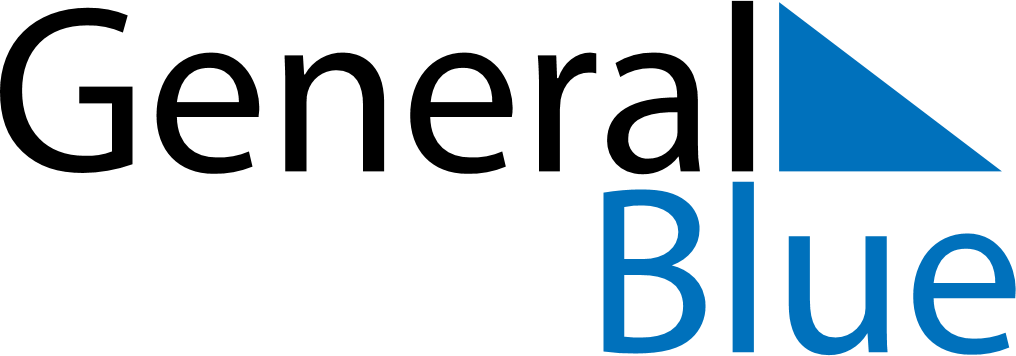 July 2023July 2023July 2023BelarusBelarusSundayMondayTuesdayWednesdayThursdayFridaySaturday12345678Independence Day910111213141516171819202122232425262728293031